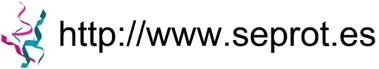 BOLETÍN DE INSCRIPCIÓNEnviar el formulario relleno, incluida la orden de pago al banco, por e-mail a la Secretaria de la SEProt, Dra. Cristina Ruiz Romero (secretaria@seprot.es).ORDEN DE PAGO DE LA CUOTA ANUAL DE SOCIO DE LA“SOCIEDAD ESPAÑOLA DE PROTEÓMICA (SEProt)”(Nombre completo) ---------------------------------, con DNI ------------------------, autorizo a cargar la cuota anual de socio de la “Sociedad Española de Proteómica” a mi cuenta:, a		de		de 20Firmado: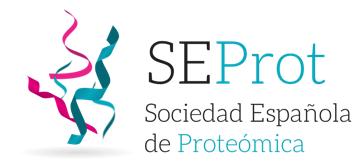 Sede social:  IBV-CSICC/ Jaime Roig 1146010 Valencia.R.N.A.: 584180C.I.F. G97465629DATOS PERSONALES Y PROFESIONALESDATOS PERSONALES Y PROFESIONALESNombre y apellidos:DNI-NIF/Pasaporte:Situación profesional:Estudiante de doctorado [   ]       Postdoctoral [   ]Plantilla (especificar) [   ]:Institución1:Departamento y Grupo:Dirección:Teléfono1:Correo electrónico1:Área de investigación/ interés:No deseo que estos datos aparezcan en el Boletín1    [   ]No deseo que estos datos aparezcan en el Boletín1    [   ]DATOS DE INSCRIPCIÓNDATOS DE INSCRIPCIÓNTipo de socio:[   ] Socio Ordinario     [   ] Socio EstudiantePresentado por los socios de la SEProt:Cuota de inscripción[   ] Cuota ordinaria de 40 Euros[  ] Cuota de estudiante de doctorado (adjuntar documentación acreditativa) de 20 EurosForma de Pago [   ]  Mediante domiciliación bancariaBanco:Oficina/Sucursal:Dirección postal:Código de cuenta IBAN: 